Kultur | Lokales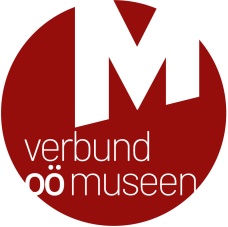 Leonding, November 2020Weihnachtliches aus Oberösterreichs Museen
Was ist „gesponnenes Glas“? Wer weiß, wozu das „Eisschneiden“ in den Wintermonaten diente oder was ein „Nikolausgarten“ ist? Wo gibt es eine Stadt aus Lebkuchen zu sehen? Und was ist eine „Mettenkerze“? Wo befindet sich die höchste Weihnachtskrippe der Welt und welche Szenen werden in der OÖ Landeskrippe präsentiert? Wer all dies erfahren möchte, sei vom Verbund Oberösterreichischer Museen im Dezember zu einer gemeinsamen „Roas“ durch weihnachtliche und winterliche Traditionen eingeladen, bei der Oberösterreichs Museen allerlei Wissenswertes für ihre Besucherinnen und Besucher bereithalten. Auf Facebook und Instagram wird vom 1. bis zum 24. Dezember täglich ein neues Objekt aus einem oberösterreichischen Museum vorgestellt. Mit dieser Auswahl an besonderen Museumsstücken und ihren Geschichten aus ganz Oberösterreich entführen wir Sie in vergangene Zeiten und Bräuche rund um Weihnachten.Einstimmung auf Advent und Weihnachten mit Oberösterreichs MuseenIn den Wintermonaten laden viele Museen in Oberösterreich ein, sich bei stimmungsvollen Weihnachtsausstellungen oder Krippenschauen auf Advent und Weihnachten einzustimmen. Derzeit ist jedoch unklar, wann und in welcher Form eine Museumsöffnung nach dem 6. Dezember möglich sein wird. Hinter den Kulissen wird in den Häusern aber weiterhin fleißig gearbeitet, an der Vorbereitung von Ausstellungen oder Vermittlungskonzepten, an digitalen Angeboten und an den zahlreichen „unsichtbaren“ Bereichen der Museumsarbeit wie Inventarisierung, Forschung oder Restauration.Um unabhängig von einer Öffnung in der Vorweihnachtszeit Einblicke in Oberösterreichs Museen zu bieten, hat der Verbund Oberösterreichischer Museen einige seiner Mitgliedsmuseen eingeladen, besondere weihnachtliche oder winterliche Objekte aus ihren Beständen auszuwählen und vorzustellen. Diese werden im Dezember 2020 in den Social Media Kanälen Facebook und Instagram präsentiert, um ein wenig Weihnachtsstimmung in die Herzen der Menschen zu zaubern. Einige der vorgestellten Objekte können im Dezember hoffentlich noch in manchen Museen vor Ort bestaunt und besichtigt werden. Folgen Sie uns auf Facebook (www.facebook.com/ooemuseen) oder Instagram (www.instagram.com/ooemuseen_at) und lassen Sie sich täglich von neuen Objekten und Themen aus der Vielfalt unserer Museen überraschen. ________________________________________________________________________________Für Fragen und bei Bildwünschen stehen wir Ihnen jederzeit gerne zur Verfügung. Rückfragehinweis:Verbund Oberösterreichischer MuseenDr. Klaus Landa | landa@ooemuseen.at Mag.a Elisabeth Kreuzwieser | kreuzwieser@ooemuseen.atWelser Straße 20, 4060 Leondingwww.ooemuseen.at | www.ooegeschichte.atwww.facebook.com/ooemuseenwww.instagram.com/ooemuseen_at 